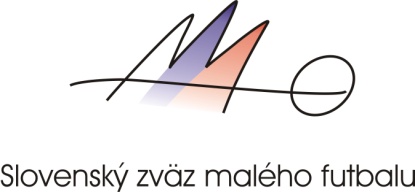 MAJSTROM SLOVENSKA V MALOM FUTBALE PRE ROK 2013 SA STAL VÝBER LIGY: Futbalová miniliga Senca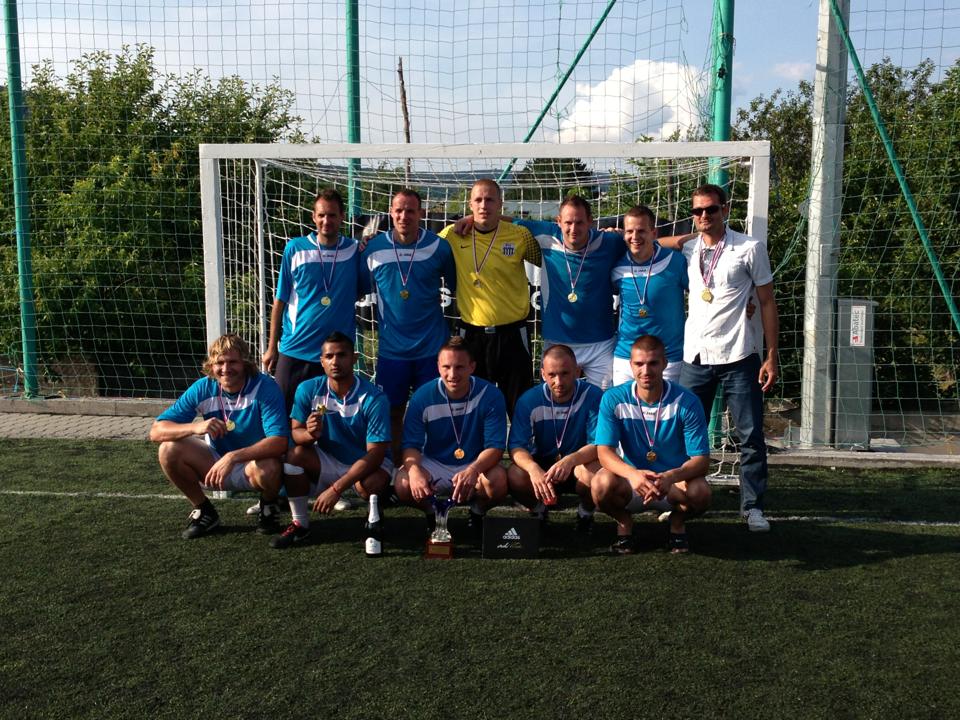 Úprimne gratulujeme.Na 2. mieste sa umiestnil výber ligy: Bratislavská liga v malom futbaleNa 3. mieste sa umiestnil výber ligy: 3b uličná liga PrešovNa 4. mieste sa umiestnil výber ligy: Mestská liga v malom futbale Nové Mesto nad VáhomZišlo sa tu množstvo veľmi kvalitných hráčov. Každý jeden zápas dosahoval veľmi vysokú úroveň.A malý futbal bol ten hlavný dôvod, prečo sme sa zišli.Boli tu výbery 9 oblastných líg v malom futbale z celého Slovenska: Mestská liga v malom futbale Nové Mesto nad VáhomIvánska minifutbalová liga3b Uličná liga PrešovFutbalová miniliga SencaEngerau Street Soccer League (Petržalka - BA)Balex liga FiľakovoMestská únia malého futbalu v TrenčíneCHERRY TEAM (Vranov nad Toplou)Bratislavská liga v malom futbaleUž dnes sa tešíme na Majstrovstvá Slovenska v malom futbale v roku 2014.Ešte raz ďakujeme všetkým, ktorí venovali svoj voľný čas a pomohli s organizáciou týchto majstrovstiev.Čo bude však mimoriadne ťažké, tak to bude urobiť reprezentačný výber v malom futbale, ktorý nás bude reprezentovať na Majstrovstvách Európy v malom futbale v roku 2014 (budú sa konať pravdepodobne buď 
v Nemecku, alebo v Chorvátsku). Mimoriadne ťažké preto, lebo na turnaji bolo naozaj veľmi veľa dobrých hráčov a do reprezentácie môžeme vybrať maximálne 15 hráčov.Jozef Václav - prezident SZMFPodrobnejšie informácie nájdete na:www.malyfutbal.skhttp://www.malyfutbal.sk/Home/Index/23http://www.malyfutbal.sk/Home/GaleryDetail?memberId=23&type=ChildLeagueAlebo nás môžete kontaktovať:Kontakt:Václav Jozef Tel.číslo:+421 903 21 21 44Email:prezident@malyfutbal.skStručný profil:Prezident SZMF - stratégia, organizácia, zástupca SR v EMF/rozhodcovská a zákonodarná komisia EMFKontakt:Kavický RadovanTel.číslo:+421949 71 62 14Email:viceprezident1@malyfutbal.skStručný profil:viceprezident SZMF - financie/sponzoring a médiá, zástupca SR v EMFKontakt:Tichý PeterTel.číslo:+421 905 721 433Email:viceprezident2@malyfutbal.skStručný profil:2. viceprezident SZMF - stratégia